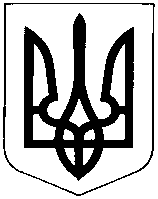 УКРАЇНАХМЕЛЬНИЦЬКА ОБЛАСТЬНОВОУШИЦЬКА СЕЛИЩНА РАДАНОВОУШИЦЬКОЇ СЕЛИЩНОЇ ОБ’ЄДНАНОЇ  ТЕРИТОРІАЛЬНОЇ ГРОМАДИВИКОНАВЧИЙ КОМІТЕТР І Ш Е Н Н Явід 08 листопада 2018 р. №934смт Нова УшицяПро погодження затвердження Програми підтримки учасників освітнього процесу закладів освіти Новоушицької об’єднаної територіальної громади на 2018,2019 роки             Керуючись ст. ст. 28, 32, 40, 51, 52, 53,59 Закону України «Про місцеве самоврядування в Україні» від 21.05.1997 року N280/97-ВР (із змінами і доповненнями),  , виконавчий комітет селищної ради                                                    ВИРІШИВ:Погодити  Програму  підтримки учасників освітнього процесу закладів освіти Новоушицької об’єднаної територіальної громади на 2018,2019 роки           2.  Заступнику  селищного голови  з гуманітарних питань  Новоушицькоїї  селищної ради  Кокареву В.В. начальнику відділу освіти, молоді та спорту Новоушицької  селищної ради Власовій М.М. проект рішення Програми підтримки та розвитку молоді Новоушицької ОТГ   на 2017 рік та подати на розгляд та затвердження чергової сесії Новоушицької селищної ради .            Селищний голова						О.МосковчукДОДАТОК До рішення   виконавчого комітету                                                                                                                            від  8 листопада 2018 року№934ПАСПОРТПрограми підтримки учасників освітнього процесу закладів освіти Новоушицької об’єднаної територіальної громади на 2018,2019 роки    Секретар виконавчого комітету	С.МегельПРОГРАМА ПІДТРИМКИУЧАСНИКІВ ОСВІТНЬОГО ПРОЦЕСУ ЗАКЛАДІВ ОСВІТИ  НОВОУШИЦЬКОЇ ОБ’ЄДНАНОЇ ТЕРИТОРІАЛЬНОЇ ГРОМАДИ НА 2018, 2019 РОКИ І. Загальні положення Програма підтримки учасників освітнього процесу закладів освіти Новоушицької об’єднаної територіальної громади на 2018, 2019 рр. (далі Програма) розроблена відповідно до законів Закон України «Про загальну середню освіту», «Про місцеве самоврядування в Україні».Програма спрямована на підтримку і розвиток творчого потенціалу дітей та молоді, самореалізації особистості в сучасному суспільстві, постійного духовного самовдосконалення.ІІ. Мета та основні завдання ПрограмиМета програми полягає у наданні системної підтримки учасникам освітнього процесу; формуванні системи навчання, виховання, створення умов культурно-просвітницької діяльності для самореалізації та розширення їх соціально-правових гарантій.Основні завдання Програми:створення ефективної системи підтримки  та розвитку дітей та молоді;оновлення змісту та форм роботи щодо створення особистісно орієнтованої системи роботи з дітьми та молоддю;впровадження новітніх інноваційних технологій навчання і виховання дітей та молоді;залучення дітей та молоді до здобуття позашкільної освіти з метою задоволення потреби у професійному самовизначенні та творчій самореалізації;підвищення ефективності діяльності закладів освіти для дітей через їх профілізацію та залучення школярів до участі у регіональних, всеукраїнських, міжнародних заходах, спрямованих на виявлення і підтримку обдарованої молоді;створення системи морального та матеріального заохочення дітей та молоді їх підтримки в тому числі з нагоди відзначення державних, професійних свят, пам’ятних дат, культурно-розважальних, спортивних, мистецьких заходів, календарних дат (дня святого Миколая, новорічно-різдвяних фестивалів, Дня захисту дітей) та ін.;стимулювання творчого самовдосконалення дітей та учнівської молоді, підтримка обдарованих учнів - призерів та учасників мистецьких, інтелектуальних, творчих конкурсів, олімпіад, конкурсів МАН, спортивних змагань обласних та Всеукраїнських рівнів;ІІІ. Обґрунтування шляхів та засобів розв’язання проблеми, обсяги та джерела фінансування, строки виконання ПрограмиПрограма розрахована на два роки.Реалізація заходів Програми здійснюватиметься за рахунок місцевого бюджету, а також за рахунок інших джерел, не заборонених законодавством. Прогнозований обсяг коштів, що планується залучити до фінансування, передбачається у сумі 472 тис.грн.Обсяг фінансування Програми за рахунок місцевого бюджету визначається щорічно, виходячи з конкретних завдань Програми та реальних можливостей бюджету.Координатором роботи щодо виконання заходів Програми та головним розпорядником коштів місцевого бюджету на реалізацію відповідних заходів -   є відділ освіти, молоді та спорту Новоушицької селищної  ради.ІV. Очікувані результати.Виконання програми дасть можливість:забезпечити реалізацію конституційних прав і свобод дітей та молоді, що є головним обов’язком держави, визнання її життя і здоров’я, честі і гідності найвищою соціальною цінністю;підвищити рівень довіри громадськості до органів виконавчої влади та місцевого самоврядування через здійснення соціальних інвестицій у людський потенціал;підвищити почуття патріотизму, національної свідомості, соціальної активності жителів громади. розробити механізм підтримки учасників освітнього процесу. V. Координація та контроль за ходом виконання ПрограмиКонтроль за виконанням Програми здійснюється Новоушицькою селищною радою. Основними формами контролю за реалізацією заходів та досягнень показників Програми будуть:розпорядження голови Новоушицької селищної ради про встановлення контролю за реалізацією програми;звітність відділу освіти, молоді та спорту Новоушицької селищної ради про хід виконання Програми;залучення засобів масової інформації до висвітлення питань щодо реалізації Програми;обговорення стану та проблем реалізації Програми на засідання колегії відділу освіти, молоді та спорту Новоушицької селищної ради.Організаційний супровід виконання Програми здійснює відділ освіти, молоді та спорту Новоушицької селищної ради.VI. ЗАВДАННЯ І ЗАХОДИз виконання підтримки учасників освітнього процесу закладів освіти Новоушицької об’єднаної територіальної громади на 2018, 2019 рр. Секретар виконавчого комітету	С.Мегель1.Ініціатор розроблення програмиНовоушицька селищна рада2.Дата, номер і назва документа органу виконавчої влади про розроблення програмиЗакон України «Про освіту», Закон України «Про загальну середню освіту», Закон України «Про місцеве самоврядування в Україні» (пункт 16 частини 1 статті 43)3.Розробник програмиВідділ освіти, молоді та спорту Новоушицької селищної ради4.Відповідальний виконавець програмиВідділ освіти, молоді та спорту Новоушицької селищної ради5.Учасники програмиНовоушицька селищна рада, відділ освіти, молоді та спорту Новоушицької селищної ради,керівники закладів освіти Новоушицької селищної  ради6.Термін реалізації Програми2018 – 2019 рр.7.Загальний орієнтовний обсягфінансових ресурсів за рахунок місцевих бюджетів, всього472 тис.№Назва напряму діяльності (пріоритетні завдання)Перелік заходів програмиСтрок виконання заходуГоловний розпорядник бюджетних коштівДжерела фінансуванняПрогнозований обсяг фінансових ресурсів для виконання завдання,тис. грнУ тому числі за роками (тис. грн.)У тому числі за роками (тис. грн.)№Назва напряму діяльності (пріоритетні завдання)Перелік заходів програмиСтрок виконання заходуГоловний розпорядник бюджетних коштівДжерела фінансуванняПрогнозований обсяг фінансових ресурсів для виконання завдання,тис. грн201820191.Удосконалення нормативно	– правової бази1.1.Створення каталогу нормативно – правових та методичних матеріалів із питань роботи з дітьми та молоддю.2018Відділ освіти, молоді та спорту Новоушицької  селищної радиБез фінансуванняРазом2.Підтримка учасників освітнього процесу2.1. Відзначення районних, територіальної громади свят, подій, професійних свят, календарних дат (відзначення свята Миколая, новорічно-різдвяних фестивалей, Дня захисту дітей та ін.), проведення святкових концертів, здійснення інших культурно-розважальних заходів, які проводяться відповідно до розпоряджень голови селищної ради, рішень селищної ради, виконкому селищної ради із врученням медалей, кубків Новоушицької селищної ради та цінних подарунків.2018,2019 рр.Відділ освіти, молоді та спорту Новоушицької  селищної радиМісцевий бюджет3401501902.2. Відзначення за досягнення високих результатів на музичних конкурсах, спортивних змаганнях, освітніх заходах (в т. ч. олімпіадах), та інших заходах відстоювання престижу, популяризації об’єднаної громади, селища та сіл громади із врученням подяк, медалей, кубків Новоушицької селищної ради та цінних подарунків.2018-2019 рр.Відділ освіти, молоді та спорту Новоушицької  селищної радиМісцевий бюджет6010502.3 Організація та проведення фестивалів, конкурсів, змагань та інших святкових, освітніх, пізнавальних, спортивних, масових фізкультурних, культурно-масових, розважальних заходів а також інших заходів, спрямованих на відзначення, забезпечення моральної та матеріальної підтримки, духовного, фізичного розвитку дітей, молоді та інших цілей.2018-2019 рр.Відділ освіти, молоді та спорту Новоушицької  селищної радиМісцевий бюджет5010402.4.Забезпечення участі дітей у всеукраїнських та обласних етапах Всеукраїнських учнівських олімпіад, конкурсів-захистів науково-дослідницьких робіт членів МАН, інтелектуальних конкурсів, турнірів.2018-2019 рр.Відділ освіти, молоді та спорту Новоушицької  селищної радиМісцевий бюджет918І етап конкурсу – захисту науково-дослідницьких робіт учнів - членів МАН2.5. Забезпечення проведення районних та участі в обласних і Всеукраїнських заходах з дітьми та молоддю за напрямками позашкільної освіти.2018-2019 рр.Відділ освіти, молоді та спорту Новоушицької  селищної радиМісцевий бюджет3-3Відділ освіти, молоді та спорту Новоушицької  селищної радиМісцевий бюджетВідділ освіти, молоді та спорту Новоушицької  селищної радиМісцевий бюджет2.6. Призначення стипендій обдарованній молоді – переможцям мистецьких, інтелектуальних, творчих конкурсів, олімпіад, конкурсів МАН, спортивних змагань обласних та Всеукраїнських рівнів.2018-2019 рр.Відділ	освіти, молоді		та спорту Новоушицької селищної радиМісцевий бюджет10-10Разом4721713013.Співпраця з громадськими організаціями3.1.Координація діяльності органів місцевого самоврядування, закладів освіти з громадськими організаціями у сфері розвитку та підтримки дітей та молоді.2018-2019 рр.Відділ освіти,молоді	та спорту Новоушицької селищної радиБез фінансуванняРазом